 TERM 3 2015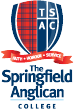 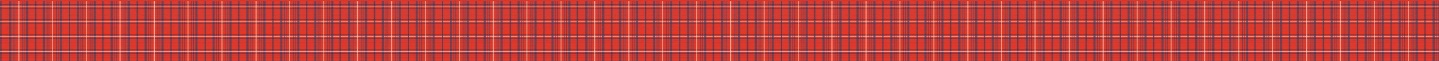 Pedagogical Vision Statement: Enhance teaching and learning through the development of a whole school coaching culture and the application of an agreed whole school pedagogy to Writing. Long Term Goals:  To enhance student engagement and interest in Writing. Goal 1: To implement and develop metalanguage for writing. Goal 2: To provide verbal and written feedback to students on their writing.  (Clear quality criteria and writing goals)Term GoalsWeekActionWhoHowData CollectionAs Above 1Coaches to plan Term 3 Action Plan. Schedule Reflective Meetings Add new informative to Collaborative Notebooks. (Evernote)Update Collaborative Notebooks on teachers meetings.As Above 2Virtual Writing Session – 22nd July Coach and Coachee Reflective meetings to take place – reflect on workplan and goals/ ensure coaching action is discussed use ISQ’s Reflective Meeting Templete– 21st July Coaches to provide feedback to teachers  - making teachers accountable by telling them we will have a sharing session in Week 10. Meeting with Leader Coachees and Coachess Supply Teachers Meet with LeaderIndividual Reflective Meetings Staff Surveys will be revisisted. As Above 3Mentor Visit- Ellen – 27th July LNCA Planning Day: Discuss the BIG goals for Term 3 and complete Writing Module 2. Co-Planning DayLNCA Group Meeting: Share some theory on why it is important to provide valuable feedback to students. (formative assessment) Share models for feedback. Share idas for TAN (Teacher Annotation Notebook)Dylan Williamhttp://www.journeytoexcellence.org.uk/videos/expertspeakers/formativeassessmentdylanwiliam.aspCoaches and Coachess  Supply Teachers Meet with LeaderBreakfast meeting- provide breakfast and coffee.  As Above 4Coaches to develop Individaul Plans for Coachees based on Reflective Meetings.Individual Coaching Actions to begin. Coaches to begin co-teaching. Coaches and Coachees As Above 5LNCA Meeting:  Conferencing Ideas and providing effective feedback to students. Share Year 6 Twitter- Globally connecting with authors for feedback.Coaches to continue differentiated coaching for teachers. Breakfast meeting- provide breakfast and coffee.  Breakfast meeting- provide breakfast and coffee.  As Above 6Offer times for Coachees to meet up with Coaches in a ‘Meeting Scenero’ to touch base and reevaluate plans. Coaches to continue differentiated coaching for teachers.Coaches and Coachees Update Collaborative Notebooks on teachers meetings.As Above 7LNCA Meeting: Reflect on how providing feedback has been working with the students. What can we change/add/revise for improvement. How is the TAN working? Breakfast meeting- provide breakfast and coffee.  Breakfast meeting- provide breakfast and coffee.  As Above 8Reflective Meetings: Coaches and Coachees to reflect on Term 3 Goals. Plan for Term Four One-on-One meetings.As Above 9LNCA Meeting: Share and Celebrate Term 3 Plan for Term Four Meet with Leader to discuss Term Three Goals. Lunch Meeting Provde lunch for the staff members. 